МІНІСТЕРСТВО ОСВІТИ І НАУКИ УКРАЇНИ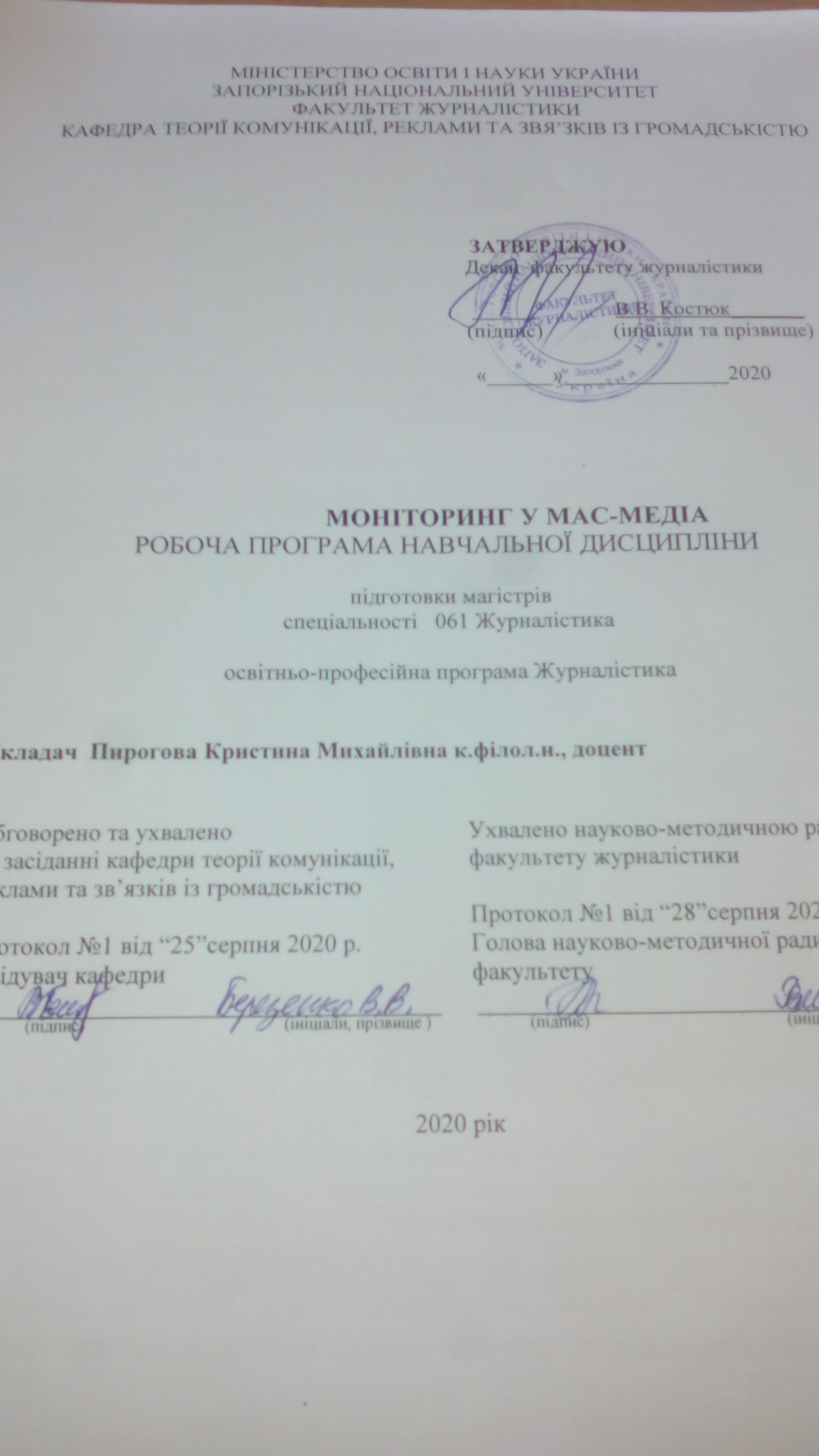 ЗАПОРІЗЬКИЙ НАЦІОНАЛЬНИЙ УНІВЕРСИТЕТФакультет ЖУРНАЛІСТИКИКафедра ТЕОРІЇ КОМУНІКАЦІЇ, РЕКЛАМИ ТА ЗВЯ’ЗКІВ ІЗ ГРОМАДСЬКІСТЮ                                                      			 ЗАТВЕРДЖУЮДекан  факультету журналістики  							 ______       	    В.В. Костюк_______         							(підпис)             (ініціали та прізвище)                                                                                     «______»_______________2020МОНІТОРИНГ У МАС-МЕДІАРОБОЧА ПРОГРАМА НАВЧАЛЬНОЇ ДИСЦИПЛІНИ  підготовки магістрівспеціальності   061 Журналістикаосвітньо-професійна програма ЖурналістикаУкладач  Пирогова Кристина Михайлівна к.філол.н., доцент2020 рікОпис навчальної дисципліни2. Мета та завдання навчальної дисципліниМетою викладання навчальної дисципліни «Моніторинг у мас-медіа» є вивчення студентами основних понять і теоретичних положень курсу; вироблення уміння правильно й ефективно застосовувати їх на практиці, розуміти особливості сучасної системи моніторингу; оволодіння механізмом визначення якості інформаційних ресурсів; застосування практичних навичок обчислення ефективності матеріалів в ЗМІ, вироблення аналітичних, креативних, організаторських, інформаційних, комунікативних, кваліметричних умінь і навичок моніторингового дослідження. Основними завданнями вивчення дисципліни ««Моніторинг у мас-медіа» є - Проаналізувати загальну палітру наукових праць з моніторингу;- Здійснити аналіз наукових розвідок про принципи, етапи та складові моніторингу;- З’ясувати специфіку понять та категорій статистичного, соціологічного, психологічного, медичного, політико-правового, управлінського та галузевого моніторингу;- Простежити об’єкти та суб’єкти моніторингу;- Виокремити соціальний моніторинг у системі журналістської роботи;- Проаналізувати досягнення і перспективи використання технологій моніторингу.У результаті вивчення навчальної дисципліни студент повинен знати:наукові підходи до формування класифікації моніторингу;межі застосування моніторингу;види, структуру та інструментарій моніторингу;специфіку моніторингу;характеристику, форми та принципи організації моніторингу в мас-медіа об’єкти та суб'єкти моніторингу;класифікацію технологій моніторингових досліджень.Вміти:аналізувати журналістські твори, зокрема, здійснювати цілісний ідейно-структурний аналіз;організувати й провести моніторингове дослідження;здійснити у мас-медіа статистичний, соціологічний, психологічний, медичний, політико-правовий, управлінський та галузевий моніторинг;виокремлювати соціальний моніторинг у системі журналістської роботи;систематизувати досягнення і перспективи використання технологій моніторингу мас-медіа. Згідно з вимогами освітньо-професійної  програми студенти повинні досягти такихрезультатів навчання (компетентностей):аналізувати журналістські твори, зокрема, здійснювати цілісний ідейно-структурний аналіз;організувати й провести моніторингове дослідження;здійснити у мас-медіа статистичний, соціологічний, психологічний, медичний, політико-правовий, управлінський та галузевий моніторинг;виокремлювати соціальний моніторинг у системі журналістської роботи;систематизувати досягнення і перспективи використання технологій моніторингу мас-медіа.	Міждисциплінарні зв’язки. цей курс тісно пов'язаним із курсом «Теорія твору і тексту», який окреслює жанрову специфіку журналістських матеріалів, «Вступ до спеціальності», що дає можливість вивчити особливості та переваги журналістської діяльності, періоди та класифікацію творів; «Текстознавство» при вивченні якого студенти мають опанувати знання з теорії тексту та виокремити його структурні та функціональні аспекти. Програма навчальної дисципліниРозділ 1. Теоретичні аспекти вивчення специфіки моніторингуТема 1. Змістовна сутність моніторингуІсторія становлення моніторингових досліджень. Етапи розвитку моніторингових досліджень. Моніторинг і тестування. Поняття моніторингу. Тлумачення поняття «моніторинг» у сучасній педагогічній літературі і освітянській практиці. Мета й завдання моніторингу. Суб’єкти та об’єкти моніторингу. Моніторинг і журналістська діагностика. Дефініції щодо поняття «дослідження» (дії, наукове, польове, пілотажне (пробне), соціологічне). Функції моніторингу: аналітична, активізуюча, виховна, кваліметрична, корекційна, інформативна, моделююча, проектна, управлінська, акмеологічна, формувальна, технологічна, методична.Тема 2. Принципи моніторингових досліджень Принципи узгодженості, об’єктивності, систематичності, безперервності та тривалості, своєчасності, перспективності, прогностичності, рефлективності, гуманістичної спрямованості, відкритості й оперативності, конгруентності. Загальні принципи управління моніторинговими дослідженнями: а) суспільно-політичні (законності, демократизму, детермінованості управління, гласності); б) державно-управлінської діяльності (принципи професійної компетентності; відповідності методів, форм, стадій їх функціям та організації; інформаційної достатності; особистої відповідальності журналістів за результати управлінського впливу та деякі інші, що належать до управлінського процесу). Структурні принципи у контексті механізму державно-громадського управління якістю журналістських матеріалів: а) структурно-цільові (єдності цілей, системності, взаємодоповнюваності, цілеспрямованості й критеріальності, підпорядкованості цілей у їх ієрархії); б) структурно-функціональні принципи (науковості; випереджального розвитку теорії щодо практики; забезпечення фінансово-економічної стабільності; відповідності потребам і запитам об’єктів та суб’єктів інформаційного процесу); в) структурно-функціональні принципи (цілісності системи управління; розподілу компетентностей та ієрархічної узгодженості загальних і цільових функцій, ефективності організаційної структури); г) структурно-процесуальні принципи (адаптованості, систематичності оцінювання та встановлення багатоканального зворотного зв’язку).Тема 3. Етапи та форми проведення моніторингового дослідженняЦілепокладання та планування дослідження. Розробка інструментарію дослідження. Проведення дослідження. Збір та обробка результатів. Аналіз та інтерпретація результатів дослідження. Розробка рекомендацій для прийняття конкретних рішень. Моніторинг макро-, мезо- та мікро інформаційних процесів. Моніторинг технологічних процесів. Моніторинг природних процесів. Моніторинг екологічних процесів. Основні форми соціального моніторингу: статистичний, соціологічний, соціально-психологічний, психологічний, медичний, педагогічний.Тема 4. Об’єкти та суб’єкти моніторингуІнформаційні процеси та проблеми як об’єкт моніторингу (періодична діагностика на основі системи визначених індикаторів). Політичні, управлінські, економічні, культурні, педагогічно-виховні, мас-медійні, інформаційні, ідеологічні процеси суспільного розвитку як об’єкт досліджень моніторингового характеру. Моніторинг соціального самопочуття. Моніторинг дотримання прав людини. Моніторинг гендерних проблем. Науковий та управлінсько-організаційний моніторинг у соціальній сфері: загальне та специфічне в підході до різних груп населення як об’єктів соціальної роботи.Інституціональні, групові та індивідуальні суб’єкти проведення моніторингових досліджень. Державні установи, соціальні служби, громадські приватні організації як суб’єкти моніторингу у сфері інформаційної політики та роботи. Провідні наукові центри й організації моніторингових досліджень в Україні та за кордоном.Розділ 2. Моніторинг ЗМІ: інструментарій, принципи та різновидиТема 1. Соціологічний моніторинг ЗМІОпитування як соціологічна технологія соціальних моніторингових досліджень. Спостереження як метод соціальних досліджень: зміст, класифікація, специфіка, переваги та недоліки.Періодичне вивчення та аналіз документів у системі соціальних досліджень. Експертні оцінки як форми соціальної експертизи і технологія соціальних моніторингових досліджень. Якісні методи соціологічних моніторингових досліджень: глибинне інтерв’ю, біографічний метод, кейс-стаді, етнографічні дослідження.Тема 2. Політико-правовий моніторингМоніторингові дослідження політичних настроїв, політичних орієнтацій та ідеалів. Електоральні моніторингові дослідження. Експертні політологічні дослідження. Правовий моніторинг (масовий та експертний). Правова експертиза законодавчих документів. Статистико-кримінальний моніторинг. Статистичний і соціологічний моніторинги роботи законодавчих і виконавчих органів державної влади. Групове тестування і соціометрія як технології дослідження проблем малих соціальних груп. Фокус-група як метод групового інтерв’ю та спеціалізована технологія моніторингових досліджень. Метод глибинного інтерв’ю як якісна технологія соціальних досліджень. Біографічний метод у системі моніторингових досліджень.Тема 3. Галузеві моніторингиЕкологічний моніторинг. Радіаційний моніторинг. Санітарно-гігієнічний моніторинг. Транспортний моніторинг. Житлово-комунальний моніторинг. Моніторинг у системі засобів комунікації (пошта, телефон, мобільний зв’язок, Інтернет) та інформації (телебачення, радіо, преса). Освітній моніторинг. Медичний моніторинг. Спортивний моніторинг. Психологічне тестування як метод моніторингових досліджень. Психологічна, психоаналітична, психіатрична експертизи.Тема 4. Соціальний моніторинг у системі журналістської роботиСтатистичні, соціологічні, соціально-психологічні, медико-діагностичні та інші технології інформаційно-аналітичного забезпечення роботи зі ЗМІ. Державний, громадський та приватний компоненти системи журналістської роботи сучасного суспільства як суб’єкти та об’єкти моніторингу.Індекс людського розвитку як комплексний індикатор стану суспільства. Інтегральний індекс соціального самопочуття. Індекс соціальної толерантності.Моніторинг захисту прав людини: національний, регіональний та локальний рівні. Моніторинг соціальної диференціації (рівня прибутку, якості життя, бідності), демографічних і соціальних факторів її прояву. Моніторинг професійної зайнятості та безробіття. Медико-санітарний та екологічний моніторинг як основа соціального захисту здоров’я людей.Моніторинг ефективності соціальної роботи (роботи різних соціальних служб) як результатів реалізації інформаційної політики. Моніторинг морально-етичних, професійних якостей працівників мас-медіа.Тема 5. Досягнення і перспективи використання технологій моніторингуРозвиток інформаційно-комп’ютерного забезпечення моніторингових досліджень. Професійна підготовка фахівців для моніторингових мас-медійних досліджень. Глобалізація та локалізація як тенденції розвитку соціально-моніторингових досліджень.Розвиток інтегративних і спеціальних моніторингових досліджень соціальних процесів.Створення високоефективних інформаційних мереж для журналістського моніторингу стану і проблем соціального розвитку. Розробка і провадження перспективних інтегрованих показників соціального розвитку. Бази даних, знань та інформаційно-аналітичні карти як основа розвитку соціально-моніторингових досліджень і забезпечення адресної, високоякісної соціально-гуманітарної допомоги.Структура навчальної дисципліниТеми лекційних занятьТеми практичних занять7. Самостійна робота8. Індивідуальне практичне завданняПідсумкове практичне завдання (фінальний проєкт) – підготовка і презентація результатів моніторингу (20 балів), має бути здійснена до початку залікового тижня. Вимоги до фінального проєкту: обсяг – 2-3 сторінки А4. Times New Roman, 14 pt, 1,5 інтервал або презентація має бути підготовлена в Power Point або Prezi форматах, до 10 слайдів. Критерії оцінювання фінального проєкту:1) завдання виконано у повному обсязі, без стилістичних, орфографічних і граматичних помилок, використана професійна лексика, словниковий запас різноманітний і релевантний, презентація відповідає змісту проєкту, логічно ілюструє його – 20-15 балів; 2) завдання виконано частково, з лексичними, орфографічними і граматичними помилками, презентація не відображає зміст проєкту в повному обсязі, частково ілюструє його – 14-8 балів; 3) завдання виконано з великою кількістю помилок, словниковий запас одноманітний, презентація або не відповідає змісту проєкту, або взагалі відсутня – 0-7 балів.9. Види контролю та система накопичення балівСтуденти денної форми можуть отримати таку кількість балів:40 балів – за підготовку до лабораторних занять та засвоєння теоретичної бази (тестові завдання за теоретичним матеріалом лабораторного заняття, ведення опорного конспекту, участь у дискусіях тощо);20 балів – за написання підсумкових контрольних робіт з першої та другої теми відповідно. 40 балів – залік.Усний контроль у вигляді індивідуального та фронтального опитування. За усну відповідь на занятті студент може отримати максимум 2 бали. За доповнення та участь в обговоренні питань – максимум 1 бал.Письмовий підсумковий контроль з кожної теми оцінюється 10 балами кожен.  Підсумковий контроль передбачає складання усного заліку та захист індивідуального практичного завдання.За залік студент може отримати 40 балів за розкриття теоретичних і практичних питань із наведенням прикладів (по 10 балів – 2 теоретичні питання; 20 балів – захист індивідуального завдання).Шкала оцінювання: національна та ECTS10. Рекомендована літератураОСНОВНАБалакірєва О.М. Моніторинг громадської думки населення: електоральні настрої та очікування населення наприкінці 2005 р./ О.М. Балакірєва, Д.А. Дмитрук // Український соціум. – 2005. – № 5-6 (10-11). – С. 169-188.Валентюк І.В. Класифікація моніторингу регіонального розвитку: теоретичний аспект / І.В. Валентюк //Держава та регіони. Серія: Державне управління. – 2010. – № 2. – С. 139-142. Захаров Є. Моніторинг і захист свободи преси й інших прав і свобод людини в Україні / Є. Захаров // Права людини. – 2003. – № 26. – С.7-11.Князська О.М. Моніторинг ЗМІ: теорія, методологія та практика / О.М. Князська //Актуальні проблеми міжнародних відносин:збірник наукових праць. – К. : КНУ імені Тараса Шевченка, ІМВ, – 2010. – Вип. 90 (у 2-х ч.). – Ч. ІІ. – С. 133-136.Кулик А.В. Регіональний соціально-економічний моніторинг: проблеми та основні теоретико-методологічні засади / А.В. Кулик // Економіка та держава. – 2008. – № 7.– С. 15-18.Моніторинг інноваційного проекту // Економіка та організація інноваційної діяльності:Підруч. для студ. вузів. – К. : Центр учбової літератури, 2007. – С. 527-533.Романенко Ю.А. Інструментарій моніторингу: принципи та вимоги / Ю.А. Романенко // Нові технології навчання: науково-методичний збірник. – 2008.-Вип. 53. – С. 21-27.Семигіна Т. Медіа-дискурс стосовно ВІЛ/СНІДу: результати всеукраїнського моніторингу друкованих ЗМІ / Т.Семигіна, І.Грига // Соціальна політика і соціальна робота. – 2005. – № 2 (30). – С. 74-82.Сурмін Ю. Моніторинг соціально-політичної ситуації в Україні: питання методології та організації / Ю. Сурмін // Вісник Національної академії державного управління при Президентові України. – 2004. – № 4. – С.20-29.Топка Р.В. Контент-аналіз як метод моніторингу висвітлення українсько-польських відносин засобами масової інформації / Р.В. Топка // Гуманітарні науки. – 2008. –№ 2.– С. 71-76.ДОДАТКОВАДядюра І. Моніторинг телекомунікацій як явище суперечить Загальній Декларації прав людини і Європейській Конвенції прав і основних свобод людини І. Дядюра // Часопис ПАРЛАМЕНТ. – 2003. – №7. – С.6-7.Єрмола А.М. Креативність в освітньому моніторингу / А.М. Єрмола // Практична психологія та соціальна робота. – 2003. – №8. – С.71-74.Журавльова І.В. Теоретичні засади стратегічного моніторингу формування інтелектуального капіталу підприємства / І.В. Журавльова //Проблеми науки. – 2007. – № 7.– С. 33-39.Кічула М. Моніторинг: компаративний аналіз поняття / М. Кічула // Витоки педагогічної майстерності. Серія: Педагогічні науки. – 2012. – № 10. – С. 124-132Кловацький В. Моніторинг морально-психологічного розвитку / В. Кловацький, Т. Горошко, Н. Макарчук // Практична психологія та соціальна робота. – 2006. – № 4. – С. 77-80.Кузнецова І. Підходи до визначення границь моніторингу / І. Кузнецова // Економіст. – 2008. – № 11. – С. 44-46.Мєщанова Г. Моніторинг розвитку особистості як суб'єкта соціальної взаємодії / Г. Мєщанова // Психологія і суспільство. – 2001. – №4. – С.114-144.Романенко Ю. Моніторинг у вищому навчальному закладі / Ю.Романенко // Освіта України. – 2011. – 28 січня (№ 8). – С. 6.Сливна В. Моніторинг як засіб вивчення та розв'язання актуальних соціальних проблем: Досвід Дніпропетровщини / В. Сливна, І.Афанасїєва // Соціальний захист. – 2003. – №12. – С.31-33.Інформаційні ресурси1. Асоціація спільний простір – Режим доступу: http://www.prostir-monitor.org/index2.php2.  «Контекст Медиа» – Режим доступу: http://www.context-ua.com/3. Інститут масової інформації – Режим доступу: http://imi.org.ua 4. Українська правда – Режим доступу: http://www.pravda.com.ua/5. Кореспондент – Режим доступу: http://korrespondent.net/6.Журналістська майстерність – Режим доступу: http://www.lnu.edu.ua/faculty/jur/publications/visnyk34/Visnyk%2034_P1_25_Rudyk.pdf7. Наукова бібліотека ЗНУ – Режим доступу: http://library.znu.edu.ua8. Бібліотека книг з журналістики – Режим доступу: http://www.twirpx.com/files/humanitarian/journalism9. Електронна бібліотека – Режим доступу: http://www.kodges.ru Погоджено _____________ навчальний відділ «_____»________________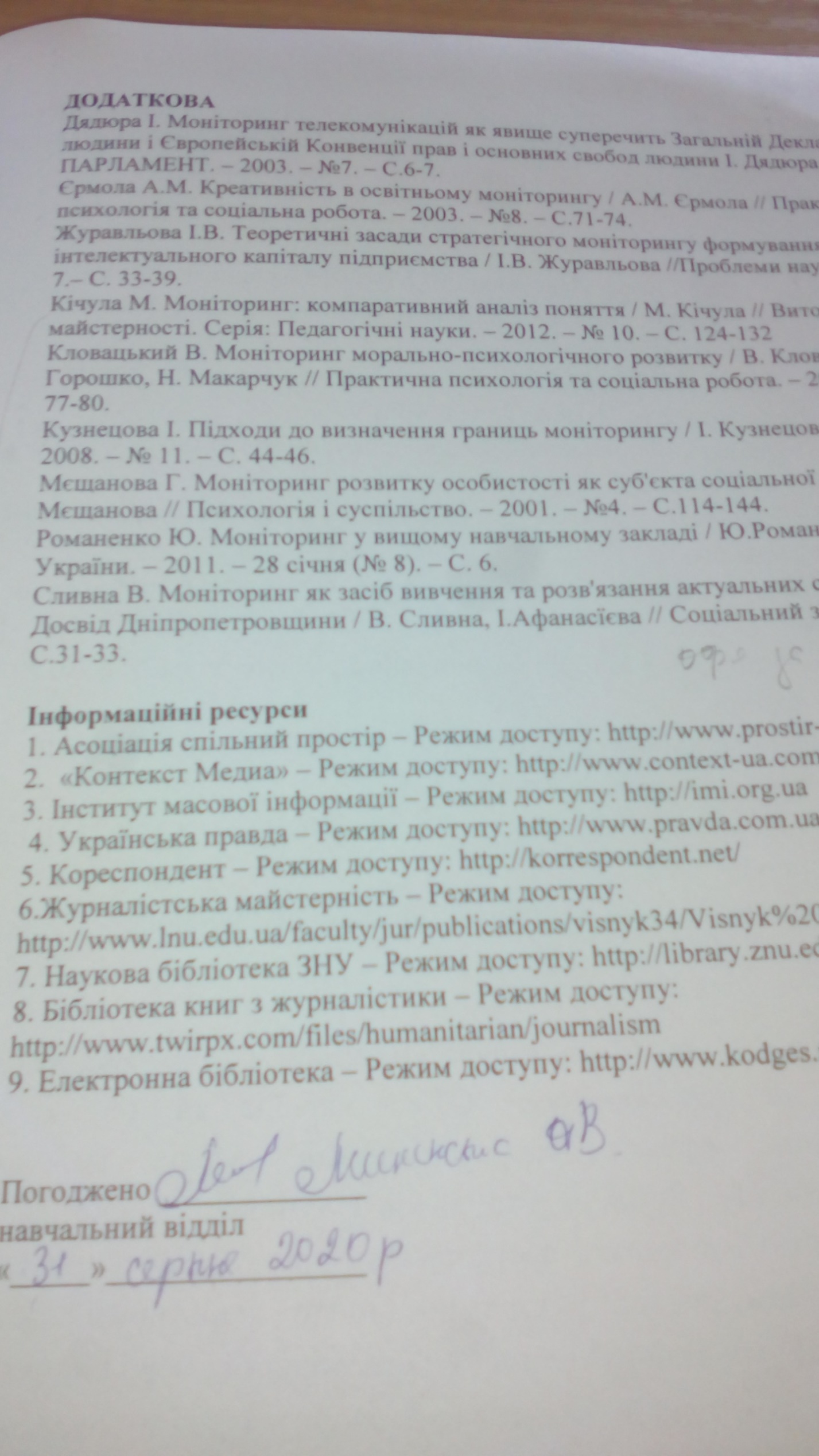 Обговорено та ухваленона засіданні кафедри теорії комунікації,реклами та зв’язків із громадськістюПротокол №____ від  “___”________2020 р.Завідувач кафедри_____________________________________       (підпис)                               (ініціали, прізвище )Ухвалено науково-методичною радою факультету журналістикиПротокол №____від  “___”_______2020 р.Голова науково-методичної ради факультету _____________________________________         (підпис)                               (ініціали, прізвище )Найменування показників Галузь знань, напрям підготовки, рівень вищої освіти Характеристика навчальної дисципліниНайменування показників Галузь знань, напрям підготовки, рівень вищої освіти денна форма навчанняКількість кредитів –  4Галузь знань061 ЖурналістикаНормативнаКількість кредитів –  4Галузь знань061 ЖурналістикаРозділів – 2Спеціальність061 ЖурналістикаРік підготовки:Загальна кількість годин – 120Спеціальність061 Журналістика 2-йСпеціальність061 ЖурналістикаЛекції 22 годСпеціальність061 ЖурналістикаПрактичні Спеціальність061 Журналістика10 год.Рівень вищої освіти: магістрСамостійна роботаРівень вищої освіти: магістр88 год.Рівень вищої освіти: магістрВид підсумкового контролю:  ЗалікНазви розділів і темДенна формаДенна формаДенна формаДенна формаДенна формаНазви розділів і темУсьогоЛекції практичніпрактичніс.р.Розділ 1. Теоретичні аспекти вивчення специфіки моніторингуРозділ 1. Теоретичні аспекти вивчення специфіки моніторингуРозділ 1. Теоретичні аспекти вивчення специфіки моніторингуРозділ 1. Теоретичні аспекти вивчення специфіки моніторингуРозділ 1. Теоретичні аспекти вивчення специфіки моніторингуРозділ 1. Теоретичні аспекти вивчення специфіки моніторингуТема 1. Змістовна сутність моніторингу1028Тема 2. Принципи моніторингових досліджень122228Тема 3. Етапи та форми проведення моніторингового дослідження1028Тема 4. Політико-правовий моніторинг.122228Тема 5. Об’єкти та суб’єкти моніторингу1028Розділ 2. Моніторинг ЗМІ: інструментарій, принципи та різновидиРозділ 2. Моніторинг ЗМІ: інструментарій, принципи та різновидиРозділ 2. Моніторинг ЗМІ: інструментарій, принципи та різновидиРозділ 2. Моніторинг ЗМІ: інструментарій, принципи та різновидиРозділ 2. Моніторинг ЗМІ: інструментарій, принципи та різновидиРозділ 2. Моніторинг ЗМІ: інструментарій, принципи та різновидиТема 6. Соціологічний моніторинг ЗМІ122228Тема 7. Моніторинг висвітлення президентських виборів10228Тема 8. Галузеві моніторинги.122228Тема 9. Соціальний моніторинг у системі журналістської роботи10228Тема 10. Моніторинг загальнонаціональних і регіональних ЗМІ: теорія і практика122228Тема 11. Досягнення і перспективи використання технологій моніторингу10228Усього годин12022221088№з/пНазва темиКількістьгодин1Тема 1. Змістовна сутність моніторингу22Тема 2. Принципи моніторингових досліджень23Тема 3. Етапи та форми проведення моніторингового дослідження24Тема 4. Політико-правовий моніторинг.25Тема 5. Об’єкти та суб’єкти моніторингу26Тема 6. Соціологічний моніторинг ЗМІ27Тема 7. Моніторинг висвітлення президентських виборів28Тема 8. Галузеві моніторинги.29Тема 9. Соціальний моніторинг у системі журналістської роботи210Тема 10. Моніторинг загальнонаціональних і регіональних ЗМІ: теорія і практика211Тема 11. Досягнення і перспективи використання технологій моніторингу2РазомРазом22 № теми з прогр.Назва темиКількістьгодин1Тема 1. Принципи моніторингових досліджень 22Тема 2. Політико-правовий моніторинг.23Тема 3. Соціологічний моніторинг ЗМІ 24Тема 4. Галузеві моніторинги.25Тема 5. Моніторинг загальнонаціональних і регіональних ЗМІ: теорія і практика 2Разом 10№з/пНазва темиКількістьгодин1Тема 1. Змістовна сутність моніторингу82Тема 2. Принципи моніторингових досліджень83Тема 3. Етапи та форми проведення моніторингового дослідження84Тема 4. Політико-правовий моніторинг.85Тема 5. Об’єкти та суб’єкти моніторингу86Тема 6. Соціологічний моніторинг ЗМІ87Тема 7. Моніторинг висвітлення президентських виборів88Тема 8. Галузеві моніторинги.89Тема 9. Соціальний моніторинг у системі журналістської роботи810Тема 10. Моніторинг загальнонаціональних і регіональних ЗМІ: теорія і практика811Тема 11. Досягнення і перспективи використання технологій моніторингу8Разом 88Вид контрольного заходу / кількість контрольних заходів / кількість балівВид контрольного заходу / кількість контрольних заходів / кількість балівКількість контроль-них заходівКількість контроль-них заходівКількість балів за 1 західУсього балівУсього балівУсього балів11Підготовка практичного завдання до плану заняття (усне опитування чи письмовий поточний контроль)Підготовка практичного завдання до плану заняття (усне опитування чи письмовий поточний контроль)2020240404022Контрольна робота за результатами вивчення матеріалу Розділу 1Контрольна робота за результатами вивчення матеріалу Розділу 1111010101033Контрольна робота за результатами вивчення матеріалу Розділу 2Контрольна робота за результатами вивчення матеріалу Розділу 21110101010ЗалікЗалік1 питання1 питання1101040ЗалікЗалік2 питання2 питання1101040ЗалікЗалік3 захист індивідуального завдання3 захист індивідуального завдання1202040УсьогоУсьогоУсьогоУсього100100100За шкалоюECTSЗа шкалою   УніверситетуЗа національною шкалоюЗа національною шкалоюЗа шкалоюECTSЗа шкалою   УніверситетуЕкзаменЗалікA90 – 100(відмінно)5 (відмінно)ЗарахованоB85 – 89(дуже добре)4 (добре)ЗарахованоC75 – 84(добре)4 (добре)ЗарахованоD 70 – 74(задовільно) 3 (задовільно)ЗарахованоE60 – 69(достатньо)3 (задовільно)ЗарахованоFX35 – 59(незадовільно – з можливістю повторного складання)2 (незадовільно)Не зарахованоF1 – 34(незадовільно – з обов’язковим повторним курсом)2 (незадовільно)Не зараховано